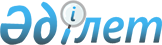 О признании утратившим силу постановления акимата Жамбылской области от 20 октября 2014 года № 282 "Об определении порядка расчета ставок арендной платы при передаче областного коммунального имущества в имущественный наем (аренду)"Постановление акимата Жамбылской области от 5 мая 2015 года № 90       Примечание РЦПИ.

       В тексте документа сохранена пунктуация и орфография оригинала.

      В соответствии с Законом Республики Казахстан от 23 января 2001 года "О местном государственном управлении и самоуправлении в Республике Казахстан" акимат Жамбылской области ПОСТАНОВЛЯЕТ:

      1.  Признать утратившим силу постановление акимата Жамбылской области от 20 октября 2014 года № 282 "Об определении порядка расчета ставок арендной платы при передаче областного коммунального имущества в имущественный наем (аренду)" (зарегистрировано в Реестре государственной регистрации нормативных правовых актов за № 2362, опубликовано 13 ноября 2014 года в областной газете "Знамя труда" № 126 (17999).

      2.  Коммунальному государственному учреждению "Управление финансов акимата Жамбылской области" в установленном законодательством порядке и сроки обеспечить сообщение в органы юстиции и источники официального опубликования о признании утратившим силу нормативного правового акта, указанного в пункте 1 настоящего постановления. 

      3.  Контроль за исполнением данного постановления возложить на первого заместителя акима области Орынбекова Б.


					© 2012. РГП на ПХВ «Институт законодательства и правовой информации Республики Казахстан» Министерства юстиции Республики Казахстан
				
      Аким области

К. Кокрекбаев
